Vallende eierenVallende eierenAls het eten op tafel staat, kun je daar niet zomaar het tafelkleed onder vandaan trekken. Of wel?nodig2 lege wc-rollen2 gekookte eieren2 brede bekers of bakjesplankjewateraanrecht10 minuten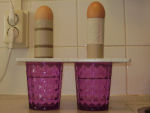 stappenga naar:uitlegdigibladprint:werkbladwerkblad met grote lettersantwoordbladdoe meer proefjes over:natuurkundekrachten, klassieke mechanica, traagheid, Pasen56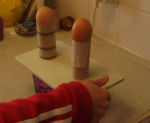 © 2004–2020 proefjes.nl / auteurs© 2004–2020 proefjes.nl / auteurs